ORGANIGRAMMA A.S. 2019 – 2020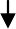 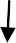 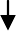 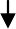 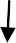 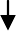 I.C. TITODIRIGENTE SCOLASTICOPietro Carmine IZZIResponsabile DPSAnna DI BELLODOCENTE VICARIO                                                                                Rossella LOISI       CONSIGLIO DI ISTITUTOPresidente: 	Laurino Maria PinaComponente Genitori: 	Briscese Silvia 	Giannotti Alberta 	Guarnieri Adele 	Lamanna Filomena 	Laurino Giuseppina 	Oddone Gianluca 	Pisani Giuseppe MarioComponente Docenti:Carmela	CAIATARosaria	DE MEORossella	LOISILucia	PESACANEMaria Assunta PICERNO Teresa	POTENZA Vincenzina	SAPIENZA Carmela	STORTI Componente ATA:	Carmelina	BUONOD.S.	Pietro Carmine IZZIGIUNTA ESECUTIVAPresidente: Pietro Carmine IZZID.S.G.A.:	Anna	DI BELLOATA:            Carmela BUONOGenitori:	Adele 	GUARNIERIFilomena	LAMANNADocenti:	 Rossella  LOISISTAFF DI ISTITUTOSTAFF DI ISTITUTOSTAFF DI ISTITUTOSTAFF DI ISTITUTOSTAFF DI ISTITUTOo	Rosa AnnaPATERNOSTERPATERNOSTER(Prim. Tito scalo)(Prim. Tito scalo)o	AnnaDI BELLODI BELLO(D.S.G.A.)(D.S.G.A.)o	AntoniettaSALVIASALVIA(Sc. Infanzia Tito cap.)(Sc. Infanzia Tito cap.)o	RossellaLOISILOISI(Sc.Sec. I grado)(Sc.Sec. I grado)o	CarmelaSTORTISTORTI(Sc. Prim. “Cafarelli”)(Sc. Prim. “Cafarelli”)o	DonataLAURINOLAURINO(Sc. Infanzia Tito scalo)(Sc. Infanzia Tito scalo)Maria TeresaPASCALEPASCALE(Sc.Infanzia Tito cap. )(Sc.Infanzia Tito cap. )o	RosariaDE MEODE MEO(Sc.Sec. I grado)(Sc.Sec. I grado)R.S.U.R.S.U.R.S.U.R.S.U.CarmelaCAIATACAIATARossellaLOISILOISIAntoniettaSALVIASALVIA